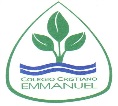 Colegio Cristiano EmmanuelAsesoría Técnica Pedagógica 2020.EVALUACIÓN FINAL DEL PLAN PREVENTIVOAsignatura: Ciencias NaturalesNombre del docente: Pamela Rojas JaramilloCursoFechaTemario de la prueba3° básico Jueves 10 de diciembre 10:30 horasNombre de la Unidad:	1. Propiedades de la Luz.                                           2. Sistema Solar3° básico Jueves 10 de diciembre 10:30 horasContenidos: Luz: propagación.        Material opaco, translúcido y transparente.        Formación de sombras.        Reflexión.        Se separa en colores de la luz.Sistema solar: Planetas y componentes.                            Movimiento de rotación.                           Movimiento de traslación.3° básico Jueves 10 de diciembre 10:30 horasModalidad Evaluativa: Prueba online, por zoom.Otros: Necesito que los estudiantes escriban el correo electrónico al comenzar la prueba.La calificación de la prueba es el 40% de la nota final del Plan Preventivo.